MAKLUMAT PERIBADIMAKLUMAT PERJAWATANKELAYAKAN AKADEMIKKEWIBAWAAN AKADEMIKBIDANG KEPAKARAN DAN PENGKHUSUSANSEPULUH (10) PENERBITAN BERIMPAK TINGGIMAKLUMAT AKADEMIALAPORAN PENILAIAN PRESTASI TAHUNAN (LNPT)(bagi tiga (3) tahun terkini sahaja)PENGALAMAN JAWATAN PENGURUSAN DAN PENTADBIRAN(Bagi Jawatan Pentadbiran Utama Universiti – Naib Canselor, Ketua Pegawai Eksekutif, Rektor, Timbalan Naib Canselor, Penolong Naib Canselor, Timbalan Rektor, Pengarah dan Dekan sahaja)AFILIASI ORGANISASI/ AGENSI/ PROFESIONAL/ PERTUBUHAN DI DALAM DAN LUAR NEGARAMISI DAN VISI SEBAGAI NAIB CANSELOR UNIVERSITI PUTRA MALAYSIA(Perlu mengemukakan Perancangan Jangka Masa Pendek dan Panjang sebagai Lampiran)PERANCANGAN PEMBANGUNAN DAN KEBAJIKAN PELAJARCARA MEMOHONPermohonan boleh dibuat dengan mengisi borang ini dan mengemukakan Curriculum Vitae (CV) yang lengkap termasuk pengalaman, kepimpinan dan pencapaian.Kertas cadangan dan pencapaian semasa serta ringkasan mengenai wawasan  dan perancangan jangka pendek dan jangka panjang jika dilantik.Semua permohonan hendaklah dihantar secara fizikal dan digital selewat-lewatnya  pada 16 Mei 2023 (Selasa) di alamat berikut:		Dokumen Fizikal :  	Bahagian Governan dan Integriti					Tingkat 4					Bangunan Canselori Putra					Universiti Putra Malaysia					43400 UPM SERDANG					SELANGOR.					(u.p: En. Azizi bin Ismail)		Dokumen Digital :	syazaliyana@upm.edu.my / kb_bgi@upm.edu.my					Telefon: 03-9769 1434Permohonan yang lengkap dan lulus di peringkat saringan sahaja akan dipanggil temuduga.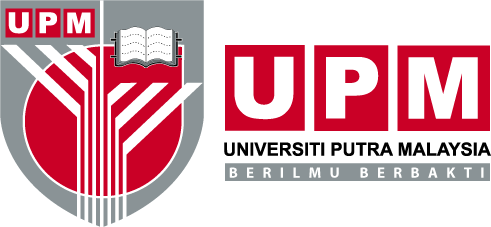 BORANG PERMOHONAN JAWATANNAIB CANSELOR UNIVERSITI PUTRA MALAYSIAGAMBAR BERUKURAN PASSPORT1. NAMA PENUH:2. TARIKH LAHIR & UMUR:3. TEMPAT LAHIR:4. NOMBOR KAD PENGENALAN:5. NO. TELEFON:6. EMEL:1.  JAWATAN DAN GRED HAKIKI:2. STATUS (TETAP/KONTRAK/ PEMINJAMAN):3. JABATAN/ PUSAT TANGGUNGJAWAB:4. MAJIKAN:5. TARIKH MULA KHIDMAT:6. TERIKAH PERSARAAN WAJIB:7. JAWATAN SANDANG KINI    (Pentadbiran atau lain-lain sekiranya ada):BILPERINGKAT PENGAJIANBIDANG PENGKHUSUSANTAHUNINSTITUSIPh.DSarjanaSarjana MudaExecutive Training etcBIDANG KEPAKARANBIDANG PENGKHUSUSANBILTAHUNPENERBITANSIGNIFIKAN IMPAKPERKARAMAKLUMATCitations/ No. Of DocumentsH-IndeksProfile LinkBILTAHUNMARKAH1.20222.20213.2020JAWATANUNIVERSITI / AGENSI / ORGANISASITARIKHTEMPOH(Durasi Tahun)SUMBANGAN SIGNIFIKAN(3 Sumbangan Utama Semasa Memegang Jawatan, Jika Berkaitan)JAWATANAGENSI / ORGANISASITARIKHTEMPOH(Durasi Tahun)SUMBANGAN SIGNIFIKAN(3 Sumbangan Utama Semasa Memegang Jawatan, Jika Berkaitan)AreaMisi dan VisiAreaMisi dan Visi